باسمه تعالي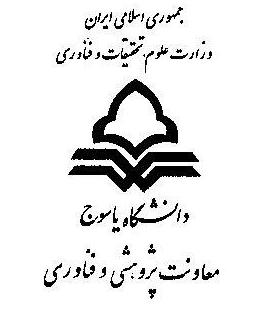 فرم شماره 20 پرداخت حق الزحمۀ داور خارجي پايان‌نامه كارشناسي ارشد (خواهشمند است آخرين حکم کارگزيني استاد ضميمه شود.)اين فرم حداقل 15 روز قبل از تاريخ دفاع برای انجام امور اداري به حوزۀ مدیریت امور پژوهشی دانشگاه ارسال شود.نام و نام خانوادگي داور خارج:مدرک تحصيلي: رتبه علمي: رشته و گرايش: گروه: دانشکده: دانشگاه:  براساس مصوبۀ مورخ 04/10/89 شوراي تحصيلات تکميلي دانشگاه و تأييد آن در جلسۀ مورخ 07/12/89 هيئت رئيسۀ محترم، مبالغ فوق پس از کسر ماليات قابل پرداخت است.                                 دکتر......................                                                                                دکتر........................                             مدير گروه  ......................                                                                     رئيس دانشکده  ...............                              تاريخ و امضا                                                                                          تاريخ و امضا                                                                                               دکتر                                                                                معاون اداري و مالي دانشگاه                                                                                           تاريخ و امضاــــــــــــــــــــــــــــــــــــــــــــــــــــــــــــــــــــــــــــــــــــــــــــــــــــــــــــــــــــــــــــــــــــــــــــاينجانب دکتر ..................................................... عضو هيئت علمي دانشگاه .............................................. مبلغ ..................................... بابت داوري و هزينۀ اياب و ذهاب دريافت نمودم.    تاريخ ...................................................امضا ...................................................نام و نام خانوادگي دانشجوي كارشناسي ارشدشماره دانشجويياستاد راهنماتاريخ دفاعهزينه داوريهزينه اياب و ذهابمالياتخالص پرداختي